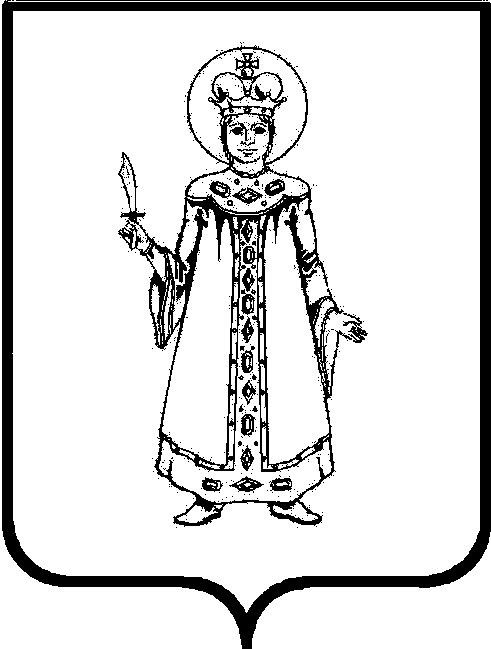 П О С Т А Н О В Л Е Н И ЕАДМИНИСТРАЦИИ СЛОБОДСКОГО СЕЛЬСКОГО ПОСЕЛЕНИЯ УГЛИЧСКОГО МУНИЦИПАЛЬНОГО РАЙОНАот  14. 11. 2014 г.      № 48Об утверждении Порядка формирования, утверждения и ведения планов закупок товаров, работ, услуг для обеспечения муниципальных нужд Слободского сельского поселения В соответствии с Федеральным законом от 05.04.2013 г. № 44-ФЗ «О контрактной системе в сфере закупок товаров, работ, услуг для обеспечения государственных и муниципальных нужд», Постановлением Правительства РФ от 21.11.2013 г. № 1043  «О требованиях к формированию, утверждению и ведению планов закупок товаров, работ, услуг для обеспечения нужд субъекта Российской Федерации и муниципальных нужд, а также требованиях к форме планов закупок товаров, работ, услуг», информацией заместителя Угличского межрайонного прокурора Елисеевой Н.М. от 20.01.2014г. № 7-7-2014 о необходимости принятия (изменения) муниципальных правовых актов, Уставом Слободского сельского поселения АДМИНИСТРАЦИЯ ПОСЕЛЕНИЯ ПОСТАНОВЛЯЕТ:1. Утвердить прилагаемые:1.1. Порядок формирования, утверждения и ведения планов закупок товаров, работ, услуг для обеспечения муниципальных нужд Слободского сельского поселения (приложение 1).          1.2. Требования к формированию, утверждению и ведению планов закупок товаров, работ, услуг для обеспечения муниципальных нужд  (приложение 2).          1.3.  Требования к форме планов закупок товаров, работ, услуг (приложение 3).Опубликовать настоящее постановление в «Информационном вестнике Слободского сельского поселения» и на официальном сайте Администрации Угличского муниципального района www.uglich.ru.3. Контроль за исполнением постановления возложить на заместителя Главы поселения Аракчееву М.А.4.  Настоящее постановление вступает в силу с 1 января .Глава Слободского сельского поселения                                           Н.П. СмирноваПриложение 1к постановлению Администрации Слободского сельского поселения                             от  14. 11. 2014 г.  № 48Порядок формирования, утверждения и ведения планов закупок товаров, работ, услуг для обеспечения муниципальных нужд Слободского сельского поселения1. Настоящий документ устанавливает Порядок формирования, утверждения и ведения планов закупок товаров, работ, услуг (далее - закупки) для обеспечения муниципальных нужд Слободского сельского поселения, в соответствии с Федеральным законом "О контрактной системе в сфере закупок товаров, работ, услуг для обеспечения государственных и муниципальных нужд" (далее - Федеральный закон о контрактной системе).2. Порядок формирования, утверждения и ведения планов закупок для обеспечения муниципальных нужд Слободского сельского поселения (далее – поселения), устанавливаемый Администрацией Слободского сельского поселения (далее – Администрацией поселения), в течение 3 дней со дня его утверждения подлежит размещению в единой информационной системе, а до ввода ее в эксплуатацию - на официальном сайте Российской Федерации в информационно-телекоммуникационной сети "Интернет" для размещения информации о размещении заказов на поставки товаров, выполнение работ, оказание услуг (www.zakupki.gov.ru).3. Планы закупок формируются и утверждаются в течение 10 рабочих дней:а) муниципальными заказчиками, действующими от имени поселения (далее - муниципальные заказчики), после доведения до муниципального заказчика объема прав в денежном выражении на принятие и (или) исполнение обязательств в соответствии с бюджетным законодательством Российской Федерации;б) бюджетными учреждениями, созданными Администрацией  поселения, за исключением закупок, осуществляемых в соответствии с частями 2 и 6 статьи 15 Федерального закона о контрактной системе, после утверждения планов финансово-хозяйственной деятельности;4. Планы закупок для обеспечения муниципальных нужд поселения формируются лицами, указанными в пункте 3 настоящего документа, на очередной финансовый год и плановый период (очередной финансовый год) в сроки, установленные высшими исполнительными органами государственной власти Ярославской области и Администрацией поселения, с учетом следующих положений:а) муниципальные заказчики в сроки, установленные главными распорядителями средств бюджета поселения, но не позднее сроков, установленных высшими исполнительными органами государственной власти Ярославской области и Администрацией поселения:формируют планы закупок, исходя из целей осуществления закупок, определенных с учетом положений статьи 13 Федерального закона о контрактной системе, и представляют их не позднее 1 августа - главным распорядителям средств бюджета поселения для формирования на их основании в соответствии с бюджетным законодательством Российской Федерации обоснований бюджетных ассигнований на осуществление закупок;корректируют при необходимости по согласованию с главными распорядителями средств бюджета планы закупок в процессе составления проекта решения о бюджете;при необходимости уточняют сформированные планы закупок, после их уточнения и доведения до муниципального заказчика объема прав в денежном выражении на принятие и (или) исполнение обязательств в соответствии с бюджетным законодательством Российской Федерации утверждают сформированные планы закупок и уведомляют об этом главного распорядителя средств бюджета;б) учреждения, указанные в подпункте "б" пункта 3 настоящего документа, в сроки, установленные органами, осуществляющими функции и полномочия учредителя, не позднее сроков, установленных высшими исполнительными органами государственной власти Ярославской области и Администрацией поселения:формируют планы закупок, исходя из целей осуществления закупок, определенных с учетом положений статьи 13 Федерального закона о контрактной системе, при планировании в соответствии с законодательством Российской Федерации их финансово-хозяйственной деятельности и представляют их не позднее 1 июля текущего года органам, осуществляющим функции и полномочия их учредителя, для формирования на их основании в соответствии с бюджетным законодательством Российской Федерации обоснований бюджетных ассигнований на осуществление закупок;корректируют при необходимости по согласованию с органами, осуществляющими функции и полномочия их учредителя, планы закупок в процессе составления проекта закона (решения) о бюджете;при необходимости уточняют планы закупок, после их уточнения и утверждения планов финансово-хозяйственной деятельности утверждают сформированные планы закупок и уведомляют об этом орган, осуществляющий функции и полномочия их учредителя;5. План закупок на очередной финансовый год и плановый период разрабатывается путем изменения параметров планового периода утвержденного плана закупок и добавления к ним параметров 2-го года планового периода.6. Планы закупок формируются на срок, соответствующий сроку действия решения Муниципального Совета поселения  о местном бюджете.7. В планы закупок муниципальных заказчиков в соответствии с бюджетным законодательством Российской Федерации, а также в планы закупок юридических лиц, указанных в подпунктах "б" настоящего документа, включается информация о закупках, осуществление которых планируется по истечении планового периода. В этом случае информация вносится в планы закупок на весь срок планируемых закупок с учетом особенностей, установленных порядком формирования, утверждения и ведения планов закупок для обеспечения муниципальных нужд.8. Лица, указанные в пункте 3 настоящего документа, ведут планы закупок в соответствии с положениями Федерального закона о контрактной системе и настоящего документа. Основаниями для внесения изменений в утвержденные планы закупок в случаях необходимости являются:а) приведение планов закупок в соответствие с утвержденными изменениями целей осуществления закупок, определенных с учетом положений статьи 13 Федерального закона о контрактной системе и установленных в соответствии со статьей 19 Федерального закона о контрактной системе требований к закупаемым товарам, работам, услугам (в том числе предельной цены товаров, работ, услуг) и (или) нормативных затрат на обеспечение функций муниципальных органов;б) приведение планов закупок в соответствие с муниципальными правовыми актами о внесении изменений в решение Муниципального Совета поселения о бюджете на текущий финансовый год (текущий финансовый год и плановый период);в) реализация федеральных законов, решений, поручений, указаний Президента Российской Федерации, решений, поручений Правительства Российской Федерации, законов Ярославской области, решений, поручений высших исполнительных органов государственной власти Ярославской области, муниципальных правовых актов, которые приняты после утверждения планов закупок и не приводят к изменению объема бюджетных ассигнований, утвержденных решением о бюджете;г) реализация решения, принятого муниципальным заказчиком или юридическим лицом по итогам обязательного общественного обсуждения закупки;д) использование в соответствии с законодательством Российской Федерации экономии, полученной при осуществлении закупки;е) иные случаи, установленные высшим исполнительным органом государственной власти Ярославской области, местной администрацией в порядке формирования, утверждения и ведения планов закупок.Приложение 2к постановлению Администрации Слободского сельского поселения                             от  14. 11. 2014 г.  № 48Требованияк формированию, утверждению и ведению планов закупок товаров, работ,услуг для обеспечения муниципальных нужд     1. Настоящий  документ  устанавливает  требования  к   формированию, утверждению и ведению планов закупок  товаров,  работ,  услуг    (далее -закупки)   для   обеспечения   муниципальных нужд в соответствии с Федеральным законом "О контрактной системе  в  сфере  закупок  товаров,  работ,  услуг   для     обеспечения государственных и муниципальных нужд" (далее - Федеральный закон).     2. Порядок формирования, утверждения и ведения планов  закупок   для обеспечения муниципальных нужд, устанавливаемый местной администрацией с учетом настоящего документа, в течение 3 дней  со   дня его утверждения подлежит размещению в единой  информационной  системе  в сфере закупок, а до ввода ее  в  эксплуатацию  -  на  официальном   сайте Российской Федерации в информационно-телекоммуникационной сети "Интернет" для размещения информации о  размещении  заказов  на  поставки   товаров, выполнение работ, оказание услуг (www.zakupki.gov.ru).     3. Планы закупок утверждаются в течение 10 рабочих дней:     а) муниципальными  заказчиками,  действующими  от   имени     муниципального образования (далее - муниципальные  заказчики),  -  после    доведения до соответствующего муниципального   заказчика объема  прав  в  денежном  выражении  на  принятие  и  (или)   исполнение обязательств в соответствии  с  бюджетным  законодательством   Российской Федерации;     б)  бюджетными  учреждениями,  созданными   муниципальным  образованием,   за   исключением     закупок, осуществляемых в соответствии с частями 2 и  6  статьи  15   Федерального закона, - после утверждения планов финансово-хозяйственной деятельности;     в)  автономными  учреждениями,  созданными  муниципальным  образованием,  государственными    унитарными предприятиями, имущество  которых  принадлежит  на  праве   собственности муниципальными унитарными предприятиями, в случае, предусмотренном частью 4 статьи 15 Федерального закона, - после заключения  соглашений  о  предоставлении  субсидий  на     осуществление капитальных вложений в объекты капитального строительства муниципальной  собственности  или  приобретение  объектов   недвижимого имущества  в  муниципальную  собственность    (далее - субсидии на осуществление капитальных вложений). При этом в план закупок включаются только закупки,  которые  планируется  осуществлять  за   счет субсидий на осуществление капитальных вложений;     г)  бюджетными,  автономными  учреждениями,  созданными   муниципальным  образованием,    государственными унитарными  предприятиями,  имущество  которых  принадлежит  на   праве собственности  субъектам  Российской  Федерации,   или     муниципальными унитарными предприятиями, осуществляющими закупки в рамках переданных им государственными  органами  субъектов  Российской  Федерации,    органами управления территориальными государственными внебюджетными  фондами   или органами местного самоуправления полномочий  муниципального заказчика по заключению и исполнению от имени муниципальных   образований муниципальных  контрактов  от  лица  указанных    органов, в случаях, предусмотренных частью 6 статьи 15 Федерального закона, - со дня доведения на соответствующий  лицевой  счет  по  переданным   полномочиям объема  прав  в  денежном  выражении  на  принятие  и  (или)   исполнение обязательств в соответствии  с  бюджетным  законодательством   Российской Федерации.     4. Планы закупок для обеспечения муниципальных нужд формируются лицами, указанными в пункте 3 настоящего документа, на очередной финансовый  год  и  плановый  период   (очередной финансовый год) в сроки, установленные местными администрациями, с учетом следующих положений:     а) муниципальные  заказчики  в   сроки, установленные  главными  распорядителями   средств   местного   бюджета,   органами      управления территориальными государственными внебюджетными фондами (далее – главные распорядители),   но   не   позднее   сроков,       установленных местными администрациями:     - формируют планы закупок  исходя  из  целей  осуществления   закупок, определенных  с  учетом  положений  статьи  13  Федерального    закона, и представляют их не позднее 1 июля текущего года  главным   распорядителям (не позднее 1 августа - главным распорядителям средств местного бюджета) для  формирования  на  их  основании   в   соответствии   с   бюджетным законодательством Российской Федерации обоснований бюджетных ассигнованийна осуществление закупок;     - корректируют  при  необходимости  по   согласованию   с     главными распорядителями планы закупок в процессе составления проектов   бюджетных смет и представления главными распорядителями  при  составлении   проекта закона  (решения)  о  бюджете  обоснований  бюджетных     ассигнований на осуществление  закупок  в  соответствии  с  бюджетным   законодательством Российской Федерации;     - при необходимости уточняют сформированные планы закупок,  после   их уточнения и доведения  до  муниципального   заказчика объема  прав  в  денежном  выражении  на  принятие  и  (или)   исполнение обязательств в соответствии  с  бюджетным  законодательством   Российской Федерации  утверждают  в  сроки,  установленные  пунктом  3    настоящего документа, сформированные планы закупок и уведомляют  об  этом   главного распорядителя;     б) учреждения,  указанные  в  подпункте  "б"  пункта  3   настоящего документа, в сроки, установленные органами,  осуществляющими  функции  и полномочия их  учредителя,  не  позднее  сроков,  установленных  местными администрациями:     - формируют  планы  закупок  при  планировании  в       соответствии с законодательством  Российской  Федерации   их     финансово-хозяйственной деятельности и представляют их не позднее  1  июля  текущего  года   (при формировании плана закупок муниципального  учреждения  -  не    позднее 1 августа текущего года) органам, осуществляющим функции и  полномочия   их учредителя, для учета при формировании обоснований бюджетных ассигнований в соответствии с бюджетным законодательством Российской Федерации;     - корректируют  при  необходимости  по  согласованию   с     органами, осуществляющими функции и полномочия  их  учредителя,  планы    закупок в процессе  составления  проектов   планов   их     финансово-хозяйственной деятельности и представления в соответствии с бюджетным законодательством Российской Федерации обоснований бюджетных ассигнований;     - при необходимости уточняют планы  закупок,  после  их    уточнения и утверждения планов  финансово-хозяйственной  деятельности    утверждают в сроки, установленные пунктом 3 настоящего документа, сформированные планы закупок и уведомляют об этом орган, осуществляющий функции и   полномочия их учредителя;     в) юридические лица, указанные в подпункте "в" пункта 3   настоящего документа:     - формируют  планы   закупок   в   сроки,   установленные   главными распорядителями, не позднее сроков, установленных местными администрациями, после принятия решений (согласования проектов решений) о предоставлении субсидий на осуществление капитальных вложений;     - уточняют при необходимости планы  закупок,  после  их    уточнения и заключения  соглашений  о  предоставлении  субсидий  на     осуществление капитальных  вложений  утверждают  в  сроки,  установленные     пунктом 3 настоящего документа, планы закупок;     г) юридические лица, указанные в подпункте "г" пункта 3   настоящего документа:    - формируют  планы   закупок   в   сроки,   установленные   главными распорядителями, не позднее сроков, установленных местными администрациями, после принятия решений (согласования проектов решений) о подготовке и реализации бюджетных инвестиций  в  объекты   капитального строительства  муниципальной  собственности  или  приобретении     объектов недвижимого  имущества  в   муниципальную собственность;     - уточняют при необходимости планы  закупок,  после  их    уточнения и доведения на соответствующий  лицевой  счет  по  переданным   полномочиям объема  прав  в  денежном  выражении  на  принятие  и  (или)   исполнение обязательств в соответствии  с  бюджетным  законодательством   Российской Федерации  утверждают  в  сроки,  установленные  пунктом  3    настоящего документа, планы закупок.     5. План закупок на  очередной  финансовый  год  и  плановый   период разрабатывается путем изменения параметров очередного года и первого года планового  периода  утвержденного  плана  закупок  и  добавления  к  ним параметров 2-го года планового периода.     6. Планы закупок формируются на срок, на который составляется муниципальный правовой акт представительного органа муниципального образования о местном бюджете.     7.  В  планы  закупок муниципальных заказчиков в  соответствии  с  бюджетным  законодательством   Российской Федерации,  а  также  в  планы  закупок  юридических  лиц,    указанных в подпунктах "б" и "в" пункта 3 настоящего документа, включается информация о закупках, осуществление которых  планируется  по  истечении   планового периода. В этом случае информация вносится в планы закупок на весь   срок планируемых  закупок  с  учетом  особенностей,  установленных    порядком формирования, утверждения  и  ведения  планов  закупок  для   обеспечения соответственно муниципальных нужд.     8. Лица, указанные в пункте 3  настоящего  документа,  ведут   планы закупок в соответствии с положениями Федерального  закона  и   настоящего документа. Основаниями  для  внесения  изменений  в  утвержденные   планы закупок в случае необходимости являются:     а)  приведение  планов  закупок  в  соответствие  с    утвержденными изменениями целей осуществления закупок, определенных с учетом положений статьи 13 Федерального закона и установленных в соответствии со   статьей 19 Федерального закона требований к закупаемым товарам, работам, услугам (в том числе предельной цены товаров, работ, услуг) и нормативных затрат на  обеспечение  функций  муниципальных органов и подведомственных им казенных учреждений;     б) приведение планов закупок в соответствие  с  муниципальными правовыми актами о внесении изменений в муниципальные  правовые  акты  о местных бюджетах на текущий финансовый год  (текущий  финансовый    год и плановый период);     в) реализация федеральных  законов,  решений,  поручений,   указаний Президента  Российской  Федерации,  решений,  поручений     Правительства Российской Федерации, законов субъектов Российской  Федерации,   решений, поручений высших исполнительных органов государственной власти субъектов Российской Федерации, муниципальных правовых актов, которые приняты после утверждения планов закупок и не приводят к  изменению  объема   бюджетных ассигнований, утвержденных законом (решением) о бюджете;     г)  реализация  решения,  принятого   муниципальным заказчиком или юридическим лицом по итогам обязательного общественного обсуждения закупок;     д) использование  в  соответствии  с  законодательством   Российской Федерации экономии, полученной при осуществлении закупок;     е) выдача предписания органами контроля, определенными  статьей   99 Федерального закона, в том числе об аннулировании процедуры   определения поставщиков (подрядчиков, исполнителей);     ж)  иные  случаи,  установленные  местной администрацией в порядке формирования,  утверждения  и  ведения   планов закупок.     9. В план закупок включается информация о  закупках,  извещение   об осуществлении которых планируется разместить  либо  приглашение   принять участие  в  определении  поставщика  (подрядчика,  исполнителя)   которых планируется направить в  установленных  Федеральным  законом    случаях в очередном финансовом году и (или) плановом периоде, а также информация о закупках у единственного поставщика (подрядчика, исполнителя), контракты с которым планируются к заключению в течение указанного периода.     10. Формирование, утверждение и ведение планов закупок юридическими лицами, указанными  в  подпункте  "г"  пункта  3  настоящего   документа, осуществляются от лица соответствующих  органов    местного самоуправления,  передавших  этим  лицам  полномочия     государственного заказчика (муниципального заказчика).Приложение 3к постановлению Администрации Слободского сельского поселения                             от  14. 11. 2014 г.  № 48Требованияк форме планов закупок товаров, работ, услуг     1. План закупок товаров, работ, услуг для обеспечения муниципальных нужд (далее - закупки) представляет собой единый документ, форма которого включает в том числе:     а) полное наименование, местонахождение, телефон и адрес электронной почты муниципального  заказчика,  юридического   лица, осуществляющего формирование, утверждение и ведение плана закупок;     б) идентификационный номер налогоплательщика;     в) код причины постановки на учет;     г) код по Общероссийскому классификатору  территорий   муниципальных образований, идентифицирующий:     - муниципальное  образование  -  в  отношении  плана       закупок для обеспечения муниципальных нужд;     д) код по Общероссийскому классификатору предприятий и организаций;     е) код по  Общероссийскому  классификатору   организационно-правовых форм;     ж) в отношении плана закупок, содержащего  информацию  о   закупках, осуществляемых в рамках переданных бюджетному,  автономному   учреждению, муниципальному унитарному предприятию органом местного самоуправления, являющимся муниципальным заказчиком, своих   полномочий муниципального заказчика по заключению и исполнению от лица указанных органов  муниципальных  контрактов, - полное наименование, местонахождение, телефон и адрес электронной   почты такого учреждения,  предприятия  с  указанием  кода  по   Общероссийскому классификатору территорий муниципальных образований, идентифицирующего:     - муниципальное  образование,  на  территории  которого    расположено муниципальное бюджетное, автономное учреждение, муниципальное   унитарное предприятие;     з) таблицу, включающую, в том числе следующую  информацию  с   учетом особенностей, предусмотренных пунктом 2 настоящего документа:     - идентификационный код закупки,  сформированный  в  соответствии  со статьей 23 Федерального закона "О контрактной системе  в  сфере   закупок товаров, работ, услуг для обеспечения  государственных  и   муниципальных нужд" (далее - Федеральный закон);    - цель осуществления закупок в соответствии со статьей 13 Федерального закона. При этом в  план  закупок  включается  наименование   мероприятия государственной программы субъекта Российской  Федерации  (в  том   числе региональной  целевой  программы,  иного  документа     стратегического и программно-целевого  планирования   субъекта   Российской     Федерации),муниципальной  программы  с   указанием   соответствующего     ожидаемого результата  реализации  такого  мероприятия  либо  наименование   функции (полномочия)  государственного  органа  субъекта  Российской   Федерации, органа управления территориальным государственным  внебюджетным   фондом, муниципального органа, не предусмотренной указанными программами, а также наименование международного договора Российской Федерации, затрагивающего полномочия субъекта Российской Федерации;   -  наименование объекта и (или) объектов закупок;   -  планируемый год размещения извещения об осуществлении  закупок   или приглашения  принять  участие  в  определении  поставщика    (подрядчика, исполнителя)  либо  заключения  контракта  с  единственным    поставщиком (подрядчиком, исполнителем);   - объем   финансового   обеспечения   (планируемые платежи) для осуществления закупок на соответствующий финансовый год;   -  сроки (периодичность) осуществления планируемых закупок.  При   этом указывается срок (сроки) поставки товаров,  выполнения  работ,   оказания услуг на квартал, год (периодичность поставки товаров, выполнения работ, оказания услуг - еженедельно, 2 раза в месяц, ежемесячно, ежеквартально, один раз в полгода, один раз в год и др.);  - сведения о закупках (да или нет), которые по причине их технической и (или) технологической сложности, инновационного, высокотехнологичного или специализированного характера способны поставить, выполнить, оказать только поставщики (подрядчики, исполнители), имеющие необходимый уровень квалификации, а  также  которые  предназначены  для  проведения научных исследований, экспериментов, изысканий, проектных  работ  (в  том   числе архитектурно-строительного проектирования); -   сведения об обязательном общественном обсуждении  закупок  (да   или нет) в соответствии со статьей 20 Федерального закона; -  дата, содержание и обоснование вносимых в план закупок изменений;     и) дату утверждения плана закупок, фамилию, имя, отчество (при наличии) лица, являющегося ответственным исполнителем плана закупок, должность, фамилию, имя, отчество (при наличии) лица, утвердившего план закупок;     к) приложения, содержащие обоснования в отношении  каждого   объекта или  объектов  закупок,   подготовленные в порядке,  установленном Правительством Российской Федерации в соответствии с частью 7 статьи   18 Федерального закона.     2.  Информация  о  закупках,  которые  планируется  осуществлять в соответствии с пунктом 7 части 2 статьи 83 и пунктами 4, 5, 26, 33 части 1 статьи 93 Федерального  закона,  указывается в плане закупок одной строкой по каждому включенному в состав идентификационного кода   закупки коду бюджетной классификации Российской  Федерации  в  размере   годового объема финансового обеспечения в отношении каждого из следующих объектов закупок:     а) лекарственные препараты;     б) товары, работы или услуги на  сумму,  не  превышающую  100   тыс. рублей (в случае заключения заказчиком контракта в соответствии с пунктом 4 части 1 статьи 93 Федерального закона);     в) товары, работы или услуги на  сумму,  не  превышающую  400   тыс. рублей (в случае заключения заказчиком контракта в соответствии с пунктом 5 части 1 статьи 93 Федерального закона);     г)  услуги,  связанные  с  направлением  работника в  служебную командировку,  а  также  услуги,  связанные с участием в проведении фестивалей, концертов, представлений и подобных культурных мероприятий (в том числе гастролей) на основании  приглашений  на  посещение   указанных мероприятий (в случае заключения заказчиком контракта в  соответствии   с пунктом 26 части 1 статьи 93 Федерального закона);     д) преподавательские услуги, оказываемые физическими лицами;     е) услуги экскурсовода (гида), оказываемые физическими лицами.     3. В  плане  закупок  отдельной  строкой  указывается  общий  объем финансового обеспечения, предусмотренный  для  осуществления    закупок в текущем финансовом году, плановом периоде и в последующие годы (в случае если закупки планируется осуществить по истечении планового периода).     4. Порядок включения дополнительных сведений  в  планы    закупок, а также  форма  плана  закупок,   включающая   дополнительные  сведения, определяются муниципальным правовым актом местной  администрации,  устанавливающим   дополнительные сведения.     В случае определения местной администрацией формы плана закупок в соответствии с настоящим пунктом следует соблюдать структуру (в том числе строк и граф) формы плана закупок на 20__ финансовый год и на плановый период 20__и 20__годов согласно приложению. При этом применяемая форма может быть (при необходимости) дополнена иными строками и графами.Приложениетребованиям к форме плановзакупок товаров, работ, услугФорма плана закупок товаров, работ, услуг для обеспечения нужд субъектов Российской Федерации и муниципальных нужд на 20___финансовый год и на плановый период 20___и 20___годов_________________________________________________    ______________  "___" _________________ 20__ г. (ф.и.о., должность руководителя (уполномоченного       (подпись)          (дата утверждения)          __________________________________________________   ______________ М.П.               (Ф.И.О. ответственного исполнителя)              (подпись)Наименование государственного (муниципального) заказчика, бюджетного, автономного учреждения или государственного (муниципального) унитарного предприятияДатаКодыНаименование государственного (муниципального) заказчика, бюджетного, автономного учреждения или государственного (муниципального) унитарного предприятияпо ОКПОНаименование государственного (муниципального) заказчика, бюджетного, автономного учреждения или государственного (муниципального) унитарного предприятияИНННаименование государственного (муниципального) заказчика, бюджетного, автономного учреждения или государственного (муниципального) унитарного предприятияКППОрганизационно-правовая форма                                                по ОКОПФНаименование публично-правового образования                                  по ОКТМОМестонахождение (адрес), телефон, адрес электронной почты                            Наименование бюджетного, автономного учреждения или государственного (муниципального) унитарного предприятия, осуществляющего закупки в рамках переданных полномочий государственного (муниципального) заказчика*                                                                                                  по ОКПОМестонахождение (адрес), телефон, адрес электронной почты*                   по ОКТМОВид документа (базовый (0); измененный (порядковый код                      изменения изменения)Nп/пИден тарификационный код закупки** Цель осуществления закупкиЦель осуществления закупкиНаименование объекта закупки Планируемый год размещения извещения, направления приглашения, заключения контракта с единственным поставщиком (подрядчиком, исполнителем)Объем финансового обеспечения (тыс. рублей)Объем финансового обеспечения (тыс. рублей)Объем финансового обеспечения (тыс. рублей)Объем финансового обеспечения (тыс. рублей)Объем финансового обеспечения (тыс. рублей)Сроки (периодичность осуществления планируемых закупокДополнительная информация в соответствии с пунктом 7 части 2 статьи 17 Федерального закона "О контрактной системе в сфере товаров,  закупок работ,   услуг для обеспечения государственных и муниципальных нужд"Информация о проведении общественного обсуждения закупки (да или нет)Обоснование внесения измененийNп/пИден тарификационный код закупки** наименование мероприятия государственной (муниципальной) программы, либо непрограммные направления деятельности функции, полномочия)ожидаемый результат реализации мероприятия государственной (муниципальной) программы***Наименование объекта закупки Планируемый год размещения извещения, направления приглашения, заключения контракта с единственным поставщиком (подрядчиком, исполнителем)всего в том числе планируемые платежив том числе планируемые платежив том числе планируемые платежив том числе планируемые платежиСроки (периодичность осуществления планируемых закупокДополнительная информация в соответствии с пунктом 7 части 2 статьи 17 Федерального закона "О контрактной системе в сфере товаров,  закупок работ,   услуг для обеспечения государственных и муниципальных нужд"Информация о проведении общественного обсуждения закупки (да или нет)Обоснование внесения измененийNп/пИден тарификационный код закупки** наименование мероприятия государственной (муниципальной) программы, либо непрограммные направления деятельности функции, полномочия)ожидаемый результат реализации мероприятия государственной (муниципальной) программы***Наименование объекта закупки Планируемый год размещения извещения, направления приглашения, заключения контракта с единственным поставщиком (подрядчиком, исполнителем)всего на   текущий финансовый годна плановый периодна плановый периодна последующие  годы Сроки (периодичность осуществления планируемых закупокДополнительная информация в соответствии с пунктом 7 части 2 статьи 17 Федерального закона "О контрактной системе в сфере товаров,  закупок работ,   услуг для обеспечения государственных и муниципальных нужд"Информация о проведении общественного обсуждения закупки (да или нет)Обоснование внесения измененийNп/пИден тарификационный код закупки** наименование мероприятия государственной (муниципальной) программы, либо непрограммные направления деятельности функции, полномочия)ожидаемый результат реализации мероприятия государственной (муниципальной) программы***Наименование объекта закупки Планируемый год размещения извещения, направления приглашения, заключения контракта с единственным поставщиком (подрядчиком, исполнителем)всего на   текущий финансовый годна первый годна второй год на последующие  годы Сроки (периодичность осуществления планируемых закупокДополнительная информация в соответствии с пунктом 7 части 2 статьи 17 Федерального закона "О контрактной системе в сфере товаров,  закупок работ,   услуг для обеспечения государственных и муниципальных нужд"Информация о проведении общественного обсуждения закупки (да или нет)Обоснование внесения изменений123456789101112131415Итого по коду БКИтого по коду БКИтого по коду БКИтого по коду БКИтого по коду БКИтого по коду БКххххИтого объем финансового обеспечения,   предусмотренного на заключение      контрактовИтого объем финансового обеспечения,   предусмотренного на заключение      контрактовИтого объем финансового обеспечения,   предусмотренного на заключение      контрактовИтого объем финансового обеспечения,   предусмотренного на заключение      контрактовИтого объем финансового обеспечения,   предусмотренного на заключение      контрактовИтого объем финансового обеспечения,   предусмотренного на заключение      контрактовхххх